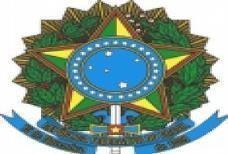 MINISTÉRIO DA EDUCAÇÃOINSTITUTO FEDERAL DO ESPÍRITO SANTOAv. Rio Branco, 50 - Santa Lúcia, Vitória - ES, 29056-264 ANEXO  IIEDITAL 01/2024REQUERIMENTO PARA RECURSONome do (a) candidato (a):  	Recurso Etapa:  	FUNDAMENTAÇÃO: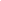 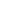 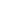 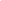 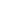 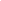 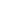 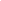 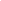 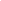 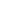 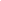 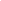 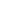 	,	de	de 2024.(Local, dia e mês) 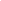 Assinatura do (a) candidato (a)